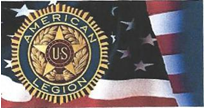 American Legion Post 1799 “Still Serving America” Application For MembershipHaymarket, Virginia 20169   {Website is www.alpost1799.org} For the 2021 - 2022The Legionnaires at Post 1799 would like to extend this invitation to you to sign up with our Post today. Please come and join us. The Post is in the process of changing its priority of operating. The Post’s endeavors are as follows; Post members, Veterans, community, and country. To serve our members the Post is in the planning stage of developing a Veteran and  Community Center for the communities of Catharpin, Gainesville, and Haymarket area.  The community center is to serve as a meeting place for Veterans, a place for members to hang out (it is not a bar), Veteran counseling, Boys, Cub & Girl Scouts, Jr. ROTC, Town Hall meetings (no politics), blood drives, bingo, food drives, community activities and rentals.All that you must do is complete the Membership Application below (PLEASE PRINT CLEARLY). Sign the application and include a check (or Money Order) in the amount of $40.00 for the dues made payable to “American Legion Post 1799”  Mail Application and Dues to:	 American Legion Post 1799, 13380 Fieldstone Way, Gainesville, Virginia, 20155Military service can be verified by a copy of your DD214 or military ID card. Your membership card will be mailed to you upon receipt of this application, dues and service verification. You are Invited to visit the post website, at www.alpost1799.org, which provides our story and the various programs serving Veterans and our Community.First Name:                                                                 Middle                                  Last Name                                                     .Mailing Address:                                                             City:                                                 State: Virginia     Zip:                   .Email:                                                                                        Telephone Number                                                           .Date of Birth: ___/____/____                                               Spouse’s Name:                                                                .Please check the appropriate eligibility dates and branch of serviceDate of Service:	1941 - presentBranch of Service: Check Off__ U.S. Army    __ U.S. Marine Corps    __ U.S. Navy   __ U.S. Air Force   __ U.S. Space Force   __ U.S. Coast GuardI certify that I served at least one day of active military duty during the dates mark above and was “Honorably Discharged” or still “Serving Honorably”.  Signature: ________________________________________________Recruited by: Name __________________- Signature _____________________    Phone #: _______________What activities would you enjoy participating in?___ Working with Veterans    ___Working with Youth   ___ Fund Raising    ___ Membership Drives   ___ Post Social Events____Community Center Project  ____ Community Relations   ___ Other - Define_____________________________________Post Officer positions:  ____ Historian   ___ Sergeant-At-Arms  ___ Service Officer    ___JAG Officer ___ Chaplain___ Adjutant    ___ Finance Officer   ____ 1st, 2nd, or 3rd Vice Commander     ____ Commander